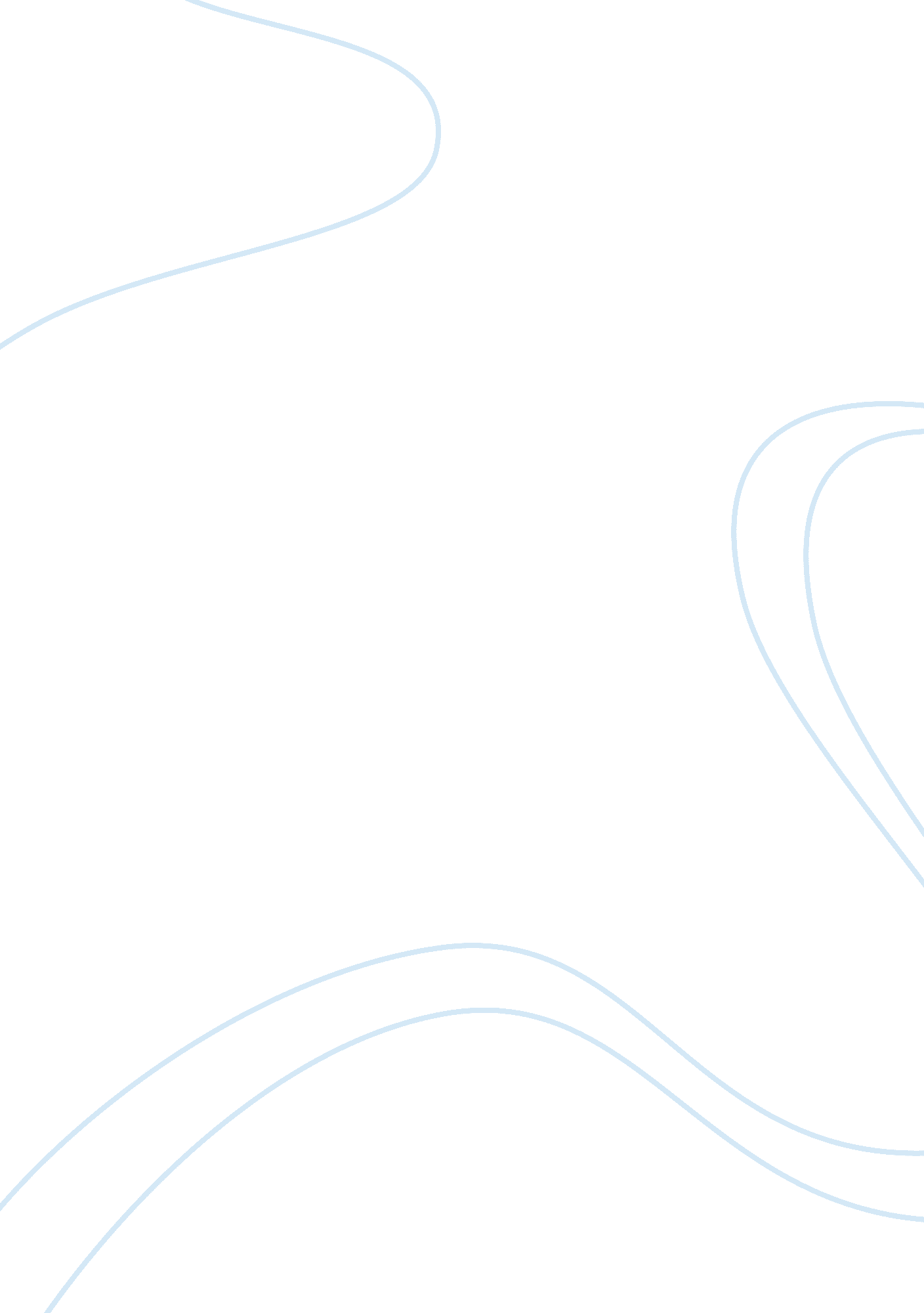 Extended goal statementPsychology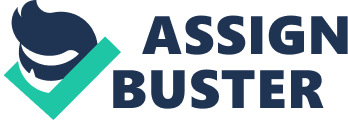 Extended Goal ment Extended Goal ment Part Currently, I work in a hospital’s psychiatric department as a crisis counselor. I have steadily excelled in my current field of psychiatry as evidenced by the number of credits I have in my PhD program in psychiatry. My qualifications in psychiatry and the experience I have gained while working in the department make me eligible to become a licensed professional counselor. One main reason that has driven me to want to change my previous academic opportunities is the fact that I wish to transform the administration and management of the psychiatry department through quality leadership and organization. I am not intending to completely change my field but just to gain knowledge about health care administration so that I can bring on board effective and efficient management of the psychiatry department. What has changed in my life for me to be successful in the requested program is that I have gained invaluable experience in the psychiatry department as a crisis counselor for the period that I have been working there. I now know the strengths, weaknesses, opportunities and threats facing the psychiatry department and I feel that it is time I seek knowledge on how I can address these issues of the department and an administrator. Studies in health care administration will give me the opportunity to improve the manner in which the department is managed, hence improving its overall service delivery to clients. 
Part 2 
My current academic and professional goals revolve around improved patient care, gaining medical knowledge, achieving practice-based learning and improvement, improved interpersonal and communication skills, and enhance professionalism. In regard to improved patient care, my specific goals have been to develop the ability to undertake comprehensive psychiatric diagnostic assessments as well as carrying out plans of care for patients. Regarding gaining medical knowledge, my goal has been to achieve thorough medical skills and knowledge as I continue working in the psychiatry department. I also intend to continuously creative meaningful and collaborative relationships with all the patients I interact with on a day to day basis. 
My future academic and professional goals in regard to health care administration revolve around developing and in-depth analysis of the health care industry, developing core skills and knowledge that provide a strong foundation as a future health care administrator, and gaining technical and conceptual competencies in the administration of health care. The desired degree will be relevant to these academic and professional goals in the sense that I will gain the opportunity to understand core issues in health care administration such as service delivery, industry structure and organization. This degree will also enable me to understand the roles played by ethics, regulation, law, policy, and politics in the health care industry. Also, health care leaders need to have good written and oral communication skills which I can gain through this degree that I desire to pursue. The desired degree will also enhance my capacity for crucial decision making and problem solving when managing health care. Finally, as a management course, the new degree will give me a mastery of core business functions, theories and skills which will enable me to apply professional business techniques and skills in health care management. 